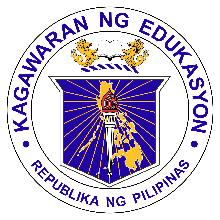 Republic of the PhilippinesDepartment of Education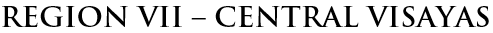 DIVISION OF CITY SCHOOLS – TAGBILARAN CITYBIDS AND AWARDS COMMITTEE (BAC) MINUTES OF THE MEETING10:00 A.M., January 27, 2021 @ CID OfficeATTENDANCEPresent:Dr. Beatriz C. Luga			- Co-ChairpersonDr. Beatriz E. Incog			- Regular MemberDr. Aquilino T. Milar, Jr.			- Regular MemberDr. Aimee T. Amistoso			- Regular MemberDr. Vida A. Encarquez			- Alternate MemberDr. Nenita J. Incog			- Alternate MemberDr. John Ariel A. Lagura		- Secretariat ChairMs. Angeli Faith V. Pascual		- Secretariat V-ChairMrs. Marife C. Rallos			- Secretariat MemberMr. Bernadito T. Taguisa		- Secretariat MemberMr. Ruben C. Lorejo			- Secretariat MemberMrs. Jennifer B. Sarigumba		- Secretariat MemberMs. Marianne C. Palomares		- Secretariat MemberMr. Ananias J. Sumaylo		- Secretariat MemberMr. Christian John L. Capon		- Secretariat MemberMr. Joseph C. Barrete			- TWG MemberEngr. Louenie T. Indanao		- TWG MemberEngr. Junicel T. Mancha		- TWG MemberEngr. Jose C. Mariñas III		- TWG MemberMr. Artemio B. Alo LlB, EnP		- TWG MemberMr. Jemer A. Lofranco			- Starbright Office Depot, Inc. (CDO)Mr. Save Derosahinto			- JR & KD EnterprisesMs. Rowena E. Oculam		- Ma-Vill Recycling Corp. (Mandaue City)Ms. Germanita Luminarias		- Gerdalu Enterprises (Tagbilaran City)Mr. Albert Moring			- Teachers Coop (Tagbilaran City)Maricel Lopena				- God’s Gift (Tagbilaran City)	     Absent:Dr. Marcelo K. Palispis			- ChairpersonMr. Alberto A. Lacang			- Alternate MemberMrs. Michelle T. Sagaral CPA, MM	- TWG MemberCALL TO ORDERThe Pre-bid Conference was called to order by Dr. Beatriz C. Luga as a Presiding Officer at 10:00 o’clock in the morning. It was started with a prayer by Ms. Marianne C. Palomares. The Co-Chair declared the meeting quorum after a roll call to the BAC members.READING AND APPROVAL OF THE PREVIOUS MINUTESThe copies of minutes of the previous meeting were distributed to the BAC members. There was a motion to dispense the reading of minutes of the previous meeting to give way to the main agendum which was the Pre-bid Conference. It was moved by Dr. Aquilino T. Milar, Jr. and duly seconded by Dr. Nenita J. Incog and the motion was carried out.When the prospective bidders were done asking their questions and clarifications regarding the Supply and Delivery of Six Thousand Four Hundred Thirty-Eight (6,438) Reams of A4 Bond Paper Substance 20, the Presiding Officer asked the BAC members to read the  previous minutes of the meeting page by page. There was a motion to approve the minutes of the previous meeting then it was moved by Dr. Aimee T. Amistoso and seconded by Dr. Vida A. Encarquez. The motion was also carried out.AGENDA OF THE MEETINGMAIN AGENDUMSupply and Delivery of Six Thousand Three Hundred Forty-Eight (6,348) Reams of A4 Bond Paper Substance 20The Presiding Officer requested the prospective bidders who were present during the Pre-bid Conference to introduce themselves and state what company they represent. There were six (6) prospective bidders who attended and interested in the project. Majority of them are located in Tagbilaran City, Bohol.The prospective bidders were also informed about the BAC schedule of activities including the submission of the bidding documents. It was reiterated by the Presiding Officer that the bidding documents are now available at the SDS Office care-of Mr. Bernadito T. Taguisa amounting to Five Thousand Pesos (5,000.00). The deadline for the submission of bid docs will be on February 8, 2021 at 8:59 A.M. then the opening of bids shall take place in CID Office at exactly 9:00 A.M. on the same day.The Presiding Officer then opened the floor to all the prospective bidders for any questions or clarifications. The questions raised by the prospective bidders were the number of days of delivery, specific brand name of the A4 bond paper, manner of delivery and number of copies of the bid docs. It was raised by the BAC Secretariat that the number of days of delivery for the project will be 20 calendar days from receipt of the Notice to Proceed (NTP). It was also mentioned that no specific brand name for the bond paper as long as it is substance 20. The prospective bidders were advised to bring sample on the opening of bids preferably one (1) ream. The delivery of the A4 bond paper will be done outside the Division Office since the Supply Room of the division cannot accommodate all the supplies. During the delivery, the respective schools of the City Division will be called to immediately pick-up their share to avoid congestion at the office. The prospective bidders were informed to submit three (3) copies of bid docs, one (1) original and two (2) duplicate copies both for legal and financial documents. They were finally advised by the BAC Secretariat to refer to the bidding documents for more information of the project.It was raised by Dr. Vida A. Encarquez that some schools have concerns about the quality of the bond paper from the previous supply and delivery. They have encountered difficulty in printing and even experienced paper jam. BAC Secretariat informed the body that they would still look into this aspect then advised the prospective bidders to really submit samples of A4 bond paper substance 20 at least on the bid opening.OTHER MATTERSFollow-ups from Previous Meeting Dr. Beatriz E. Incog asked for an update on the dumping and piling of gravel to the DO ground. Engr. Louenie T. Indanao informed the BAC members that the Program of Works (POW) was already for finalization and approval. Engr. Junicel T. Mancha to also canvass three (3) suppliers for the project while Mr. Joseph C. Barrete will be the one to negotiate the lowest contractor.According to Dr. Aquilino T. Milar, Jr. there is already a supplier for bulletin board for the Citizen’s Charter, the costing will be on Monday, February 1, 2021. The citizens charter is now for finalization as well as the organizational chart for the division office personnel that is care-of Mr. Japhet A. Revereal. Moreover, the bulletin board will be placed outside the office using tarpaulin. It must contain roof and glass cover for protection. This is to help and guide our clients in their transaction with the office through the Officer-of-the-Day assigned.Engr. Junicel T. Mancha also informed the body that the ID printer for employees is now on process with City Hall while the photocopier for schools are already done with the bidding and now for post-qualification process.On the other hand, Mr. Ananias J. Sumaylo requested for an additional purchase of a heavy-duty scanner for accounting use, since the Commission on Audit requires the office to scan more documents from Mr. Christian John L. Capon, Mrs. Felisa B. Deligencia, Mr. Ananias J. Sumaylo and Mrs. Rosalie A. Tambis. This is also to make sure that the office can fast-track their work and transmit reports on time. It was agreed that this request will be prioritized if there is enough budget from the capital outlay this year.ADJOURNMENTDr. Aquilino T. Milar, Jr. moved to adjourn the meeting and it was seconded by Dr. Beatriz E. Incog. The meeting was adjourned at 10:50 A.M.Prepared by:RUBEN C. LOREJO		 Secretariat MemberNoted by:         BEATRIZ C. LUGA PhD                  BAC Co-ChairpersonAddress: Dampas District, Tagbilaran City, Bohol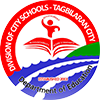 Telephone Nos.: (038)427-1702; (038)427-2506; (038)422-8177; (038)427-6718; (038)544-2147Email Address: tagbilarancity.division@deped.gov.ph